ПРАВИТЕЛЬСТВО РЕСПУБЛИКИ ТЫВА
РАСПОРЯЖЕНИЕТЫВА РЕСПУБЛИКАНЫӉ ЧАЗАА
АЙТЫЫШКЫНот 30 мая 2023 г. № 341-рг. КызылО внесении изменения в состав конкурсной комиссии при Правительстве Республики Тыва по присуждению премий и грантов Главы Республики Тыва в области образования1. Внести в состав конкурсной комиссии при Правительстве Республики Тыва по присуждению премий и грантов Главы Республики Тыва в области образования, утвержденный распоряжением Правительства Республики Тыва от 3 июня 2021 г.       № 244-р, изменение, изложив его в следующей редакции:«С О С Т А Вконкурсной комиссии при Правительстве Республики Тыва по присуждению премий и грантов Главы Республики Тыва в области образования2. Разместить настоящее распоряжение на «Официальном интернет-портале правовой информации» (www.pravo.gov.ru) и официальном сайте Республики Тыва в информационно-телекоммуникационной сети «Интернет».Глава Республики Тыва                                                                                     В. Ховалыг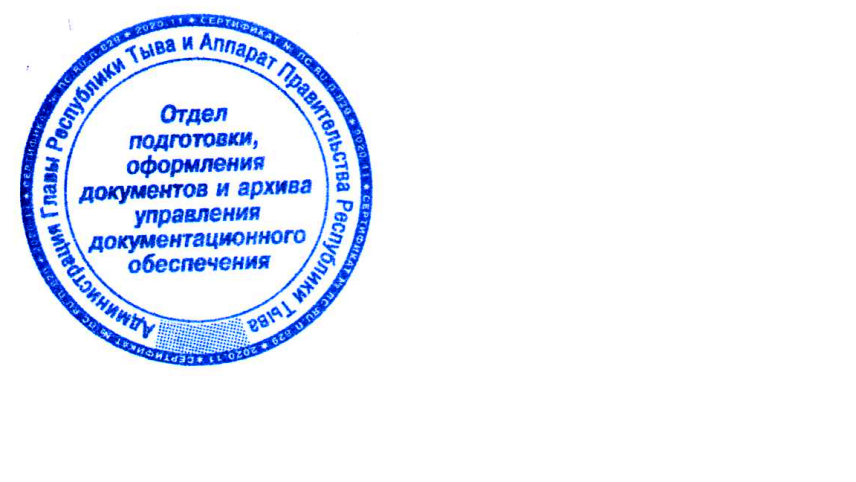 Сарыглар О.Д.–заместитель Председателя Правительства Республики Тыва, председатель;Хардикова Е.В.–и.о. министра образования Республики Тыва, заместитель председателя;Уважа Ж.Б.–ректор государственного автономного образовательного учреждения дополнительного профессионального образования «Тувинский институт развития образования и повышения квалификации», секретарь;Донгак В.В.–директор государственного бюджетного учреждения «Институт оценки качества образования Республики Тыва»;Куулар Е.М.–директор государственного бюджетного научного учреждения Министерства образования Республики Тыва «Институт развития национальной школы»;Монгуш С.Р.–министр спорта Республики Тыва;Наксыл Х.М.–заместитель министра образования Республики Тыва;Охемчик Н.О.–председатель регионального отделения профсоюза работников народного образования и науки Российской Федерации по Республике Тыва (по согласованию);Хомушку О.М.–ректор ФГБОУ ВО «Тувинский государственный университет», доктор философских наук (по согласованию);Чигжит В.С.–министр культуры Республики Тыва.».